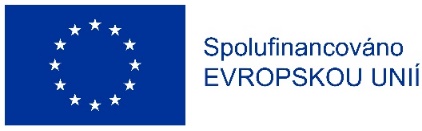 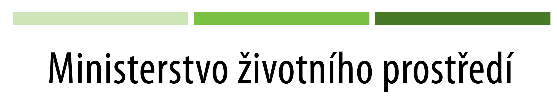 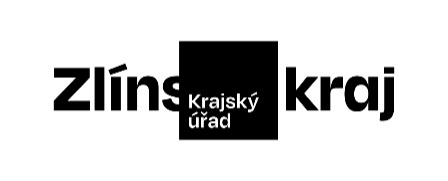 Číslo a název projektu: CZ.05.01.02/03/22_001/0000010 - Program výměny zdrojů tepla v nízkopříjmových domácnostech Zlínského krajeZlínský kraj nabízí bezplatnou pomoc při přípravě Žádosti o poskytnutí podpory a Závěrečné zprávy a vyúčtování projektu v Programu výměny zdrojů tepla v nízkopříjmových domácnostech Zlínského kraje.KONTAKT NA MAS:kontaktní osoba: Karolína Kropáčkovátelefon: 734 306 207e-mail: kropaj@seznam.czadresa: MAS Partnerství Moštěnka, Kostelec u Holešova 58Datum vyhlášení Programu: 10. 5. 2022Datum zahájení příjmu formulářů Žádostí o poskytnutí dotace: 14. 6. 2022 od 8:00 hod.Datum ukončení příjmu Žádostí o poskytnutí dotace: 31. 8. 2022 v 17:00 hod.